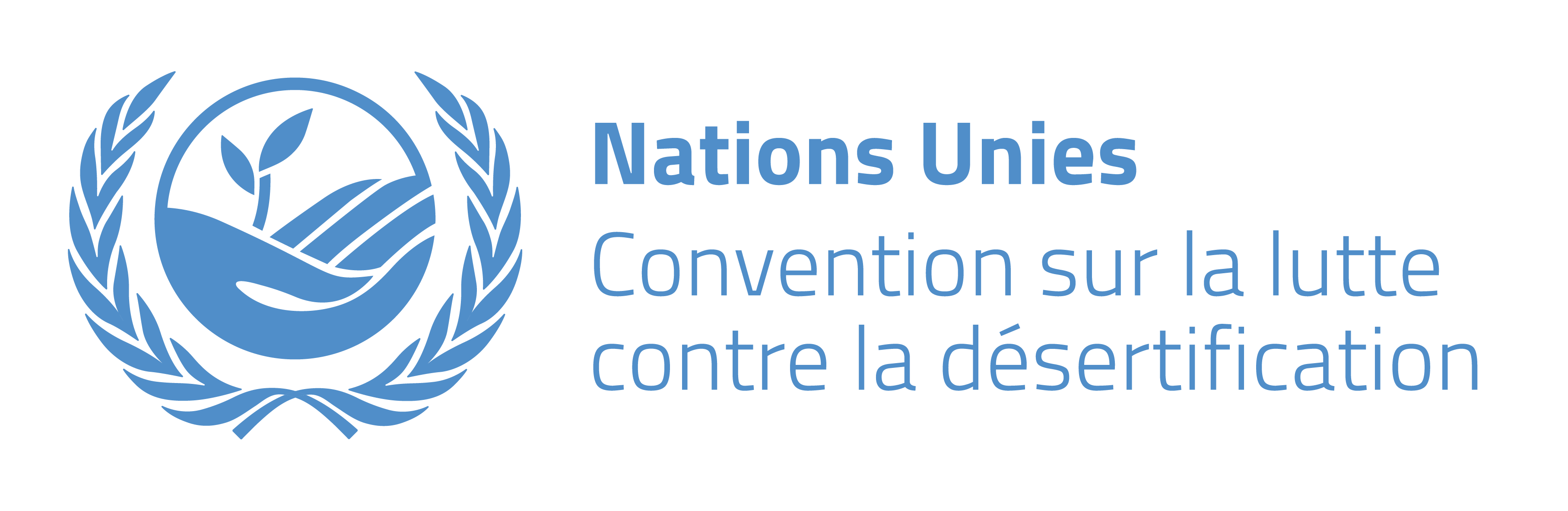 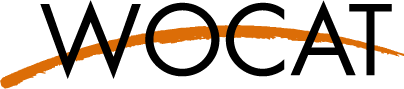 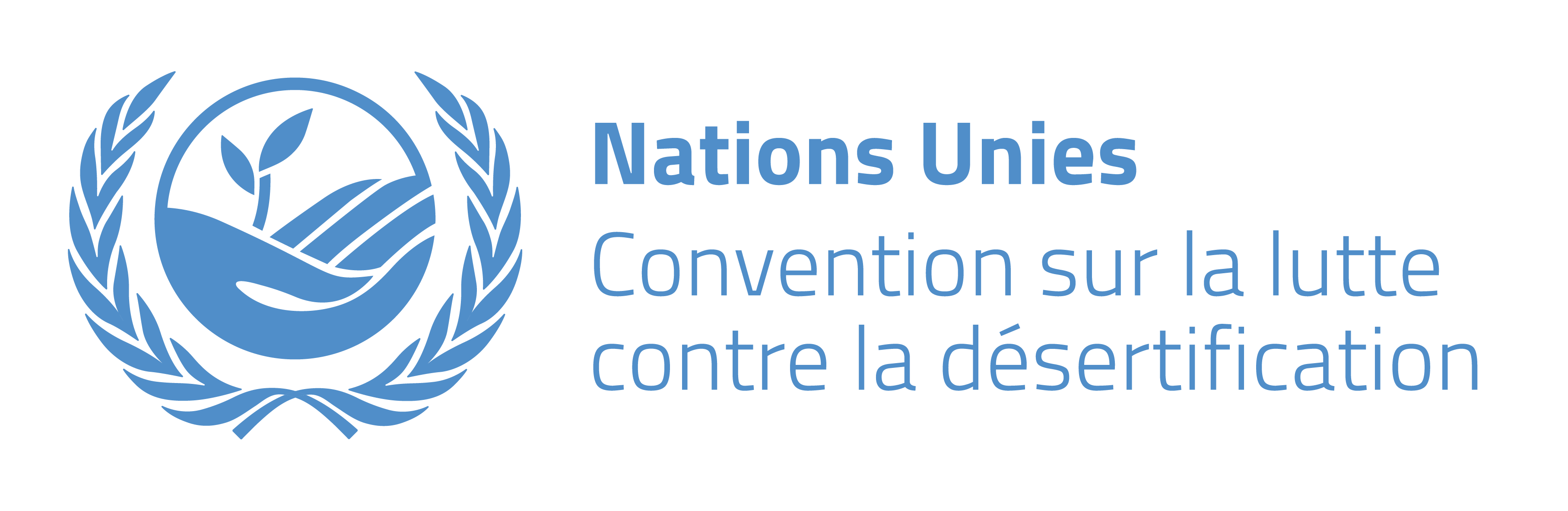 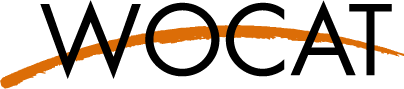 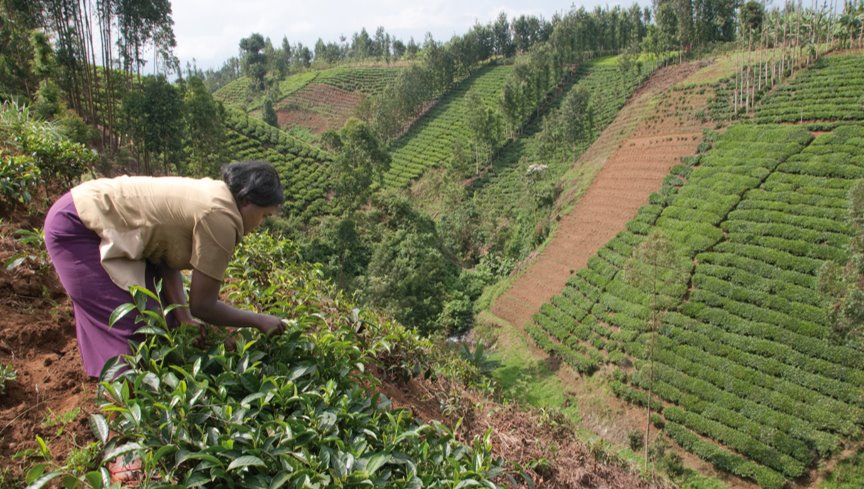 Éditeurs : WOCAT (CDE et ICIMOD) et CNULCDRemerciements : aux différents partenaires qui ont appuyé ce travail : l’ensemble des participants à l’atelier d'examen ainsi que les examinateurs/examinatrices du QG, les contrôleurs/contrôleuses et les rédacteurs/ rédactrices dans les pays pilotes. Mise en page :Droits d'auteur :Coordination :Partenaires du Consortium :Adresse de contact :Partie 1 : Guide du questionnaireBienvenue dans WOCATL'objectif ultime de la documentation et de l’évaluation des pratiques (technologies et approches) de gestion durable des terres (GDT) est de partager et diffuser les précieuses connaissances en matière de gestion des terres, de soutenir la prise de décision fondée sur les données tangibles et de développer à plus grande échelle les bonnes pratiques identifiées. Grâce à l’amélioration des technologies et des approches de gestion des terres, WOCAT se concentre sur les efforts pour prévenir et réduire la dégradation des terres et restaurer les terres dégradées afin d’atteindre la neutralité en matière de dégradation des terres (NDT).WOCAT fournit un cadre modulaire permettant de documenter et d’évaluer les technologies et les approches de GDT qui, ensemble, constituent une pratique de GDT. Les deux questionnaires WOCAT standardisés sur les technologies de GDT (QT) et les approches de GDT (QA) (https://www.wocat.net/en/global-slm-database/slm-practices-technologies-and-approaches) contiennent toutes les questions clés sur la GDT. Pris ensemble, ces deux questionnaires fournissent une image complète d'une pratique de GDT. Toutes les informations documentées à travers les questionnaires WOCAT sont mises en ligne, en libre accès, au sein de la base de données mondiale WOCAT sur la GDT (https://qcat.wocat.net), base de données reconnue par l'UNCCD comme la principale base de données recommandée pour établir les rapports sur les bonnes pratiques de GDT. Des modules spécifiques peuvent être ajoutés aux questionnaires WOCAT (QT et QA), dans le but d’approfondir les connaissances sur des sujets/thèmes spécifiques, tels que les avantages en matière de carbone ou l'adaptation au changement climatique.En collaboration avec l'UNCCD et un certain nombre de spécialistes et de pays, le présent questionnaire a été élaboré comme un outil permettant d’évaluer la sensibilité au genre des technologies et approches de GDT. En conséquence, ce questionnaire sur la sensibilité au genre (appelé ci-après QG) est complémentaire des questionnaires WOCAT existants QT et QA. Ce questionnaire QG se concentre sur les technologies individuelles de GDT mises en œuvre dans et par une communauté et sur l'approche utilisée pour les diffuser. À l'avenir, celui-ci sera ajouté en tant que module dans la base de données mondiale WOCAT sur la GDT déjà en ligne.Objectif du questionnaireLe faible taux d'adoption des technologies de GDT reste un goulot d'étranglement majeur à de réels progrès en matière de lutte contre la dégradation des terres, la désertification et la sécheresse (DDTS) et à l’atteinte des objectifs de développement durable (ODD), en particulier la neutralité en matière de dégradation des terres (ODD 15.3.). Comprendre les différents rôles des femmes et des hommes dans la gestion des terres est essentiel, en particulier si l'on considère par exemple, que les femmes participent pour moitié à la production alimentaire dans les pays en développement.Ce présent questionnaire vise donc à :ajouter une perspective de genre aux technologies et approches de GDT et à évaluer leur sensibilité au genre.évaluer comment la sensibilité au genre des technologies et approches de GDT peut être améliorée, en accélérant leur adoption et leur diffusion, en rendant la GDT bénéfique pour les femmes comme pour les hommes.DéfinitionsLa gestion durable des terres (GDT) est définie comme l'utilisation durable des ressources terrestres - y compris, les sols, l'eau, la végétation et les animaux. https://www.wocat.net/en/glossaryL’approche de GDT définit les façons et moyens utilisés pour mettre en œuvre une ou plusieurs technologies de GDT. Celle-ci comprend l’appui technique et matériel ainsi que l'implication et les rôles des différentes parties prenantes. Une approche peut faire référence à un projet/programme ou à des activités initiées par les exploitants des terres eux-mêmes. Exemple : https://qcat.wocat.net/en/wocat/approaches/view/approaches_3173/Une technologie de GDT est une pratique physique qui contrôle la dégradation des terres et améliore la productivité et/ou d'autres services écosystémiques. Une technologie consiste en une ou plusieurs mesures, telles que les mesures agronomiques, les mesures végétales, les structures physiques ou les mesures de gestion. Exemple : https://qcat.wocat.net/en/wocat/technologies/view/technologies_3359/L’exploitant des terres est la personne/l'entité qui met en œuvre/entretient la technologie. Le terme d’exploitant des terres peut faire référence à l’agriculteur/fermier individuel d’une petite ou grande exploitation, un groupe, une coopérative, une institution gouvernementale (par exemple, une forêt d’état), etc.La communauté représente un groupe de personnes qui partagent l'accès à des ressources matérielles communes et qui sont ancrées, pour une raison ou une autre, dans un environnement géographique donné. Les membres de la communauté partagent des relations, des interactions et un contexte physique commun.Sensible au genre est un terme employé pour décrire les lois, politiques, programmes et services publics qui sont formulés et/ou fournis pour : i) prendre en compte les structures et relations existantes d'inégalité entre hommes et femmes et chercher de manière proactive à les surmonter et à les supprimer ; ii) identifier et attirer l'attention sur les contributions et les rôles essentiels des femmes en tant qu'agents et leaders, dans le but de faciliter l'égalité entre hommes et femmes, l'autonomisation des femmes et la jouissance, par les femmes, de leurs droits fondamentaux.Une technologie favorable aux femmes est une technologie qui est adaptée aux besoins et aux potentiels des femmes, qui est utile aux femmes et qui les autonomise.Qui collecte les données ?Une personne ou un groupe de personnes compile les informations, conduit les entretiens clés et anime les discussions de groupe. Elle(s) ou il(s) sont appelés les compilateurs (ou animateurs). Idéalement, deux personnes sont désignées pour effectuer ces tâches, puisque l'animation d'une discussion de groupe est en particulier plus facile en équipe.Le ou les compilateurs ont en charge les tâches suivantes :Avant la discussion de groupeextraire les données pertinentes de la base de données mondiale WOCAT sur la GDTconsulter les données existantes, examiner la littératureidentifier et interroger les informateurs clésDurant la discussion de groupecollecter et évaluer les données ventilées par genre à l'aide du questionnaire QGAprès la discussion de groupesaisir les données évaluées dans la feuille Excel préparée pour leur enregistrement définitif dans QGLe sexe du ou des compilateurs est principalement déterminé en fonction de la composition du groupe de discussion : féminin pour les groupes de femmes et de préférence pour les groupes mixtes aussi, et masculin pour les groupes d’hommes.Le compilateur/animateur possède les compétences et l'expérience suivantes :être familiarisé avec les techniques de modération et les méthodes participatives permettant des dialogues inclusifs, veillant à ce que toutes les voix soient entenduesavoir de l'expérience dans l'organisation de groupes de discussion inclusifs, en garantissant dans la mesure du possible des groupes équilibrés entre hommes et femmes et en collectant des données inclusives et fiablesavoir de bonnes compétences en communication et en gestion du tempsparler la langue localeavoir un certain degré de connaissances spécialisées dans le domaine des ressources naturelles, des pratiques de gestion des terres, des dynamiques communautaires connexes et des rôles liés aux genresconnaître les conditions et le contexte au niveau local (socioculturel, biophysique, utilisation des terres, dégradation des terres et GDT, etc.)être compétent pour établir une relation de confiance avec les différentes parties prenantes et les membres de la communauté impliqués dans la GDTêtre familiarisé avec la base de données WOCAT et la méthodologie de documentation de la technologie / approche de GDT à laquelle se rapporte le questionnaire sur le genreêtre familiarisé avec le questionnaire sur le genre et être assez outillé pour identifier la meilleure approche permettant d’atteindre les résultats souhaitésComment procéder avec le questionnaire ?StructureCe questionnaire sur le genre (QG) vise à évaluer la sensibilité au genre des technologies/approches de GDT et, à collecter et analyser les données ventilées par sexe. QG est lié aux saisies des questionnaires Technologie et Approche de GDT dans la base de données mondiale sur la GDT (https://qcat.wocat.net/en/wocat/).QG se divise en 5 chapitres :Chapitre 1 : Courte description de la technologie de GDT (et de l'approche associée)Chapitre 2 : Informations générales sur le compilateur, la personne ressource (informateur clé) et le groupe de discussionChapitre 3 : 3.	Contexte de la communauté où la technologie est appliquéeChapitre 4 : Activités et effets liés à la Technologie /Approche de GDT Chapitre 5 : Recommandations visant à améliorer la faculté de la Technologie/ Approche de GDT de répondre aux besoins liés au genre, pour une adoption renforcée Remarque : Il est possible de répondre dans QG à des questions spécifiques en extrayant les données des saisies Technologie/Approche de la base de données mondiale de GDT. La référence de la saisie Technologie/Approche et de la question pertinente est incluse entre parenthèses.En général, les questions sont formulées de manière à ce que les réponses puissent être catégorisées autant que possible, afin de faciliter l'analyse des données. Cela permet de structurer la manière de poser les questions. Cependant, dans la section "autre (préciser)", il est toujours possible d'ajouter une catégorie supplémentaire et, dans "expliquer/commentaire", de donner plus de détails et d’explications dans un format texte ouvert.Il appartient au(x) compilateur(s) de décider s'il(s) souhaite(nt) progresser question par question ou s’il(s) souhaite(nt) mener une discussion plus ouverte et moins structurée, puis à un stade ultérieur, traduire les informations reçues au format du QG.Source des informations / donnéesLe ou les compilateurs compilent les données pour le QG selon les trois manières suivantes. Les icones présentés ci-dessous sont utilisés dans ce questionnaire pour indiquer au(x) compilateur(s) comment collecter les données. Les données évaluées à partir des sources externes et les questions auxquelles ont répondu les informateurs clés ne sont pas répétées dans le groupe de discussion, sauf si une vérification est jugée nécessaire.Groupe de discussionLe groupe de discussion est la principale activité organisée et mise en œuvre pour collecter les informations pertinentes pour le questionnaire QG. Cette méthode est fondée sur l'hypothèse qu'au cours des discussions, peuvent être identifiées et clarifiées les connaissances partagées entre groupes et communautés, connaissances qui seraient par ailleurs difficiles à obtenir avec des séries d'entretiens individuels. Lors de ces discussions, sont captés à la fois les récits partagés entre participants, mais aussi leurs différences en termes d'expériences et d'opinions.La discussion de groupe ou le groupe de discussion est une méthode de recherche qualitative et une technique de collecte de données, dans laquelle un groupe sélectionné de personnes discute en profondeur d'un sujet ou d'un problème donné, laquelle discussion est animée par un modérateur / animateur professionnel externe. Cette méthode permet de solliciter les comportements et les perceptions, les connaissances et les expériences, ainsi que les pratiques des participants, qui sont partagées lors d’interactions entre personnes différentes.Sélection des participants et constitution du ou des groupes de discussionPour organiser le groupe de discussion, le ou les compilateurs, avec l'aide des informateurs clés si nécessaire, identifient et invitent les exploitants des terres de la communauté qui ont appliqué ou qui appliquent la technologie/approche de l'étude. Le groupe de discussion peut inclure les personnes dont la technologie a été documentée ou qui ont participé à l'approche associée documentée.S'il est jugé nécessaire de garantir l’intégration sociale et d'obtenir des données ventilées par genre, plusieurs groupes de discussion devraient être organisés. Les sensibilités, par exemple les groupes ethniques ou groupes d'âge différents, devraient être prises en considération. Les groupes de discussion qui devraient être envisagés sont les suivants :Femmes interrogées séparément (jeunes/âgées ; ménages dirigés par une femme/ménages dirigés par un homme)Hommes interrogés séparément (jeunes/âgés)Groupe mixte (parité entre femmes et hommes)Groupe de jeunesAutre groupe (par exemple, ethnie, peuples autochtones, caste, religion)Le ou les compilateurs doivent juger par eux-mêmes en fonction du contexte, quels types de groupes doivent être formés.Les groupes homogènes encouragent un sentiment de bien-être chez les participants et permettent d'atteindre un certain consensus. Les groupes disparates (mixtes) rassemblent des personnes ayant des rôles divers et des expériences différentes et peuvent produire des résultats inattendus, variés et étendus.Si plusieurs groupes de discussion sont organisés, un questionnaire distinct doit être rempli pour chaque groupe.Chaque groupe de discussion doit être composé de 6 à 12 participants. Un tableau enregistrant les noms (facultatif), l’âge des participants et les autres caractéristiques pertinentes, est complété dans le but de fournir un aperçu sur les personnes qui appliquent la technologie/approche dans la communauté.Animer le(s) groupe(s) de discussionPréparation :Si nécessaire, obtenir l'autorisation officielle de conduire la/les discussion(s) de groupe dans le village/la communauté.Identifier un lieu pratique pour la discussion (par exemple, village/centre communautaire). Prendre en considération : un cadre familier qui assure le confort des participants, un accès facile au site, les niveaux de distraction dans et autour du site, la disponibilité d'un nombre suffisant de sièges.Vous assurer que les participants connaissent l'heure et le lieu du groupe de discussionPendant la discussion de groupe :Laisser le(s) compilateur(s) et les membres du groupe de discussion se présenter.Donner aux participants un aperçu et expliquer l'objectif du questionnaire et du groupe de discussion. Expliquer comment les exploitants des terres pourraient tirer partie de leur participation et de chaque membre du groupe. En identifiant les obstacles et en définissant ce qui est nécessaire pour que les femmes et les hommes adoptent plus largement la technologie/approche de GDT, la planification, la conception et la mise en œuvre de nouveaux projets peuvent être rendues plus sensibles au genre.Réduire les perturbations et créer une bonne ambiance de travail en s'accordant sur quelques principes de base ou sur un code de conduite que les participants et compilateurs doivent respecter (par exemple, s’engager à assister à l’atelier, pas d'appels téléphoniques, ne pas s'interrompre,…)Commencer par un exercice d'échauffement pour briser la glace avant de réaliser le QG. Par exemple, on peut demander aux participants de mentionner les deux choses qui leur viennent à l'esprit lorsqu'ils pensent à la GDT sensible au genre.Préparer les questions et tenir prêt le preneur de notes/enregistreur. Expliquer au groupe que la séance sera enregistrée (si elle le sera) et/ou qu'un preneur de notes captera la discussion et demandera l'accord formel des participants.Encourager la participation de tous et informer que les sujets soulevés au sein du groupe devront être traités de manière confidentielle par tous les participants et le(s) compilateur(s), de telle sorte que chacun puisse se sentir à l'aise pour s'exprimer. Maintenir la confidentialité.S'efforcer d'obtenir une collecte de données inclusive et fiable, en s'assurant que chacun puisse faire entendre sa voix et en veillant à ce qu'un espace sûr et la confidentialité soient garantis.Vous assurer que le déroulement de la discussion est clair et qu'il n'y a pas de confusion ou de conflit majeur au sein du groupe.Vous assurer de clore un sujet en résumant brièvement la discussion, demander un accord sur le résumé puis passer au sujet suivant.Vous assurer que toutes les questions pertinentes de la discussion reçoivent une réponse du groupe ou du compilateur ou qu'elles sont notées pour un suivi.Si nécessaire, utiliser un tableau à feuilles mobiles ou tout autre moyen pour saisir les principaux points de la discussion, tableau auquel les participants pourront se référer tout au long de la discussion.Rester neutre et sans jugement et rappeler aux participants que l'objectif de la discussion est de partager différentes perspectives. Il est normal d'être en désaccord.Il n'existe pas de bonnes ou de mauvaises réponses ; l'intention est simplement de comprendre les différentes expériences et opinions des gens. Respecter le droit des autres à leurs opinions.Vous méfier des préjugés affectant les discussions de groupe, par exemple, l'effet de dominance (un individu dominant façonne la discussion) ou la pensée de groupe (les membres d'un groupe ont tendance à penser de la même manière pour maintenir la cohésion). Par exemple : permettre à tous les membres du groupe d'avoir une chance de parler et de recevoir des commentaires, et d’y répondre ; les arguments doivent être fondés sur le contenu et non sur les personnalités, etc.À la fin, résumer brièvement ce qui a été discuté, donner aux participants la possibilité d'ajouter des commentaires/suggestions qui n'ont pas été mentionnés, expliquer les étapes de suivi, évaluer la discussion de groupe et enfin, remercier les participants et clore la réunion.Durée et chronologieLa préparation pour remplir le QG et organiser la discussion de groupe dépendra du contexte et des conditions qui prévalent : par exemple, la familiarité préalable du ou des compilateurs avec les questionnaires WOCAT, la disponibilité des ressources externes et des informateurs clés, l’expérience antérieure dans la conduite de discussions de groupe.La durée suggérée d'une séance de groupe de discussion est de 3 à 4 heures. Si le groupe est très impliqué, si le temps nécessaire n'est pas suffisant pour discuter de toutes les questions soulevées, et si les participants sont d’accord et prêts, une deuxième séance de discussion peut être organisée.Veillez à planifier l'horaire de la discussion de groupe à des moments où les exploitants des terres ont le moins de charge de travail, à tenir compte des différences entre hommes et femmes dans le planning de la journée, et à offrir des aménagements en termes de garderie pour favoriser et faciliter la participation des femmes, des hommes, ainsi que des autres groupes.Comme l'outil n'est pas encore ajouté en tant que module dans la base de données mondiale WOCAT sur la GDT en ligne, un tableau Excel est préparé pour enregistrer à la fin les données dans le QG. Ce tableau Excel servira à la visualisation et à l'analyse des données.Aperçu du temps estimé pour préparer les données du QG auprès des sources externes, des informateurs clés et pour animer le groupe de discussion :Aspects éthiquesLe ou les compilateurs doivent garantir l'intégrité des participants. La participation aux discussions ne doit causer aucun préjudice ni aux participants, ni aux compilateurs, ni à de tierces personnes liées (par exemple, famille, parents, voisins, amis).Les données documentées, saisies et stockées dans la base de données WOCAT sont :en libre accès,mises à la disposition des utilisateurs sous la licence Creative Commons Attribution-NonCommercial-ShareAlike 3.0 Unported License.La liste des participants ne sera pas publiée. Toute référence à un individu ou à des groupes de participants sera vérifiée avant de publier les données dans la base de données WOCAT pour le consentement du ou des individus.Les participants à l'atelier peuvent demander à rester anonymes, dans le sens où les réponses ne peuvent remontées jusqu'au répondant.Les questions de sécurité et de confidentialité sont réglementées par l’existence d’une autorisation éthique et la déclaration de consentement éclairé (incluse dans le QG) permettant d’obtenir l’accord verbal de chaque participant (ou, si un consentement écrit est requis, faire signer chaque participant à côté de son nom dans la liste des participants).Qualité des données et diffusion des résultatsLa fiabilité et la qualité des données compilées et évaluées sont vérifiées au cours d’un processus de vérification. Ce processus de vérification est flexible et sera défini par WOCAT en collaboration avec les compilateurs.Un format convivial pour visualiser les données évaluées trouvées dans le questionnaire sur les technologies de gestion durable des terres (GDT) sensibles au genre sera développé par WOCAT.Le ou les compilateurs, ensemble avec les informateurs clés le cas échéant, doivent réfléchir à la manière dont les résultats du QG seront diffusés dans la communauté une fois les données analysées. Une réunion succincte (un brief) ou une réunion de diffusion au niveau communautaire sont des voies possibles pour partager l'information.Partie 2 : Questionnaire sur la Gestion Durable des Terres portant sur la dimension genre Courte description de la Technologie/l’Approche de GDTLe questionnaire sur la Gestion Durable des Terres portant sur la dimension genre est lié aux Technologies et Approches de GDT déjà répertoriées dans la Base de données mondiale sur la gestion durable des terres (https://qcat.wocat.net/fr/wocat/). Dans l’idéal, une pratique de GDT comprend une Technologie et l'Approche qui lui est associée. Pour une explication des logos veuillez consulter les lignes directrices.  Pour le Nom de la Technologie de GDT, veuillez vous référer à la Base de données Mondiale WOCAT sur la GDT, et, si elle est disponible, à l’Approche de GDT connexe ou liée, à laquelle le Questionnaire sur les Technologies de GDT Sensibles au Genre est appliqué. 1.1. Nom de la Technologie de GDT (reportez de QT 1.1)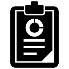 …………………………………………………………………………………………………………………………………………………………………………………1.2. Nom de l’Approche de GDT liée, si disponible (reportez de QA 1.1)……………………………………………………………………………………………………………………………………………………………………………………1.3. Pays et région où la Technologie/Approche a été documentée (reportez de QT 2.5 et de QA 2.5)………………………………………………………………………………………………………………………………………………………………………………..1.4. Municipalité, ville, lieux, etc. où la Technologie/Approche a été appliquée ou est/sont actuellement mise(s) en œuvre (reportez de QT 2.5 et de QA 2.5)……………………………………………………………………………………………………………………………………………………………………………………1.5. Donnez les coordonnées (par ex. X : 6.853023, Y : 46.84428 ; reportez de QT 2.5 et de QA 2.5) :X: …………………………………………………… Y: ……………………………………………………………………………………………………………………..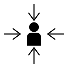 1.6. Nom de la communauté (par ex. coopérative, groupe d'utilisateurs, groupe autochtone) où la Technologie/Approche a été appliquée ou est actuellement mise en œuvre …………………………………………………………………………………………………………………………………………………………………………………………………………………………………………………………………………………………………………………………………………………………………………1.7. Date/date approximative de mise en œuvre (reportez de QT 2.6 et de QA 2.6) ………………………………………………………………………………………………………………………………………………………………………………….1.8. Type d'utilisation des terres (reportez de QT 3.2) ………………………………………………………………………………………………☐	pluvial			☐	terres irriguées Commentaire : ……………………………………………………………………………………………………………………………………………………1.9. Principaux types de dégradation des terres traités (reportez de QT 3.7) …………………………………………………………….Commentaire : ……………………………………………………………………………………………………………………………………………………1.10. Groupe de GDT auquel appartient la Technologie (reportez de QT 3.5) ……………………………………………………………Commentaire : ……………………………………………………………………………………………………………………………………………………Informations générales 2.1. Compilateur(s), -trice(s)/Animateur(s), -trice(s)Personne(s) ayant compilé les informations, mené les entrevues, facilité les séances des groupes de discussion et rempli le Questionnaire2.2. Informateur(s) clé(s), informatrice(s) clée(s)  Représentant(e)(s) de la plus petite unité administrative dans la communauté (par ex. le conseil communautaire, le chef de village) ou personne qui connaît bien la communauté où la Technologie est appliquée2.3. Données et informations utilisées et leurs sources Une partie des informations et des données peut être recueillie et compilée à partir d’autres sources existantes, telles que des données nationales, des projets antérieurs, des rapports, des bases de données, etc.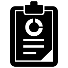 Pour obtenir des données plus détaillées, et si l’animateur/l’animatrice l’estime approprié, on peut aussi poser les questions au groupe de discussion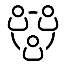 2.4. Groupe de discussion Dans un contexte de groupe, les utilisateurs des terres/des personnes de la communauté ayant appliqué ou en cours d’appliquer la Technologie sont interrogées sur leur expérience dans la mise en œuvre de la Technologie et de l’Approche liée, et en discutent. Les participants peuvent être répartis dans des groupes de discussion de différents types.   Ne cochez qu'un seul type de groupe par questionnaire. Au cas où des groupes de discussion de différents types étaient organisés et interrogés dans la même communauté appliquant la Technologie, veuillez remplir un questionnaire distinct pour chaque type de groupe. Cela vaut également pour la répartition des groupes en des groupes de femmes ou d’hommes, jeunes ou âgé(e)s. ☐    Groupe de femmes			               précisez : .………………………………………………….............................☐    Groupe d’hommes				               précisez : .……………………………………………………………..................☐    Groupe mixte (parité entre femmes & hommes)       précisez: .……………………………………………………………..................☐     Groupe de jeunes				                précisez : .…………………………………………………………….................☐     Autre groupe (par ex. d’appartenance ethnique, populations autochtones, caste, religion)	précisez : .………………..……………………………………………………………………………………………………………………………………………………………………………………..2.4.2. Date et heure de la (des) séance(s) de discussion en groupe : …………………………………………………………………........................................................................................................................2.4.3. Nombre de femmes et d’hommes dans le groupe : ……………………………………………………………………………………....................................................................................................2.4.4. Renseignements généraux sur les participants/composition du groupe de discussion (composé de 6 personnes au minimum et de 12 personnes au maximum) :2.4.5. Pourquoi est-ce que les participants contribuent au groupe de discussion, quel est leur intérêt ? …………………………………………………………………………………………………………………………………………………………………………………….…………………………………………………………………………………………………………………………………………………………………………………….…………………………………………………………………………………………………………………………………………………………………………………….2.5. Conditions relatives à l'utilisation des données documentées dans le cadre de WOCAT Le compilateur/la compilatrice, l’animateur/animatrice, les informateurs/informatrices clé(e)s et les membres des groupes de discussion acceptent les conditions relatives à l'utilisation des données documentées dans le cadre de WOCAT :  ☐	oui		☐	non Remarque: si vous n'acceptez pas les conditions, vous ne serez pas en mesure de participer aux séances de discussion en groupe, et vos réponses ne seront pas saisies dans la base de données WOCAT. Conditions relatives à l'utilisation des données documentées dans le cadre de WOCATLes données collectées au moyen des questionnaires WOCAT seront saisies, éditées et stockées dans la base de données en ligne WOCAT par le compilateur/la compilatrice, l’animateur/animatrice ou une personne en charge de la saisie des données, désignée par le compilateur/la compilatrice. Le nom de la personne en charge de la saisie des données sera enregistré et reconnu dans la base de données, ou dans la publication créée à l’aide de la technologie documentée. La responsabilité globale de la compilation et de la qualité des données est à la charge du compilateur/de la compilatrice.Les données stockées dans la base de données WOCAT sont en libre accès.Les données seront mises à disposition pour les utilisateurs sous la licence Creative Commons Attribution-NonCommercial-ShareAlike 3.0 Unported License. Vous êtes libres de: Partager — copier et redistribuer le matériel sur tout support ou format Adapter — réorchestrer, transformer et tirer parti du matériel Le donneur de licence ne peut pas révoquer ces libertés selon les conditions de licence suivantes: Attribution — Vous devez faire mention des sources appropriées, fournir un lien vers la licence et indiquer si des modifications ont été apportées. Non-commercial — Vous ne pouvez pas utiliser le matériel à des fins commerciales. Partage dans les mêmes conditions — Si vous réorchestrez, transformez ou tirez parti du matériel, vous devez distribuer vos contributions sous la même licence que l'original. Aucune restriction supplémentaire — Vous n'êtes pas autorisé à appliquer des conditions juridiques ou des mesures techniques qui restreindraient légalement autrui à utiliser l'œuvre dans les conditions décrites par la licence. Termes complets de la licence: http://creativecommons.org/licenses/by-nc-sa/3.0/legalcode Contexte de la communauté où la Technologie est appliquéeLa question suivante peut servir à réchauffer l'atmosphère ou à briser la glace  3.1. Veuillez mentionner deux questions qui sont importantes pour vous et pour le groupe de discussion, et qui peuvent mener vers l’égalité des sexes dans le contexte de votre communauté ……………………………………………………………………………………………………………………………………………………………………………………..……………………………………………………………………………………………………………………………………………………………………………………..……………………………………………………………………………………………………………………………………………………………………………………..Caractéristiques principales de de la communauté appliquant la Technologie/l’Approche Recherche de base et analyse de la communauté où la Techologie/l’Approche est en cours d’être appliquéeUne communauté est un groupe social dont les membres ont quelque chose en commun, telle qu’un gouvernement partagé, une implantation géographique, une culture ou un patrimoine. Le terme ‘communauté’ peut également se référer à l'emplacement physique où le groupe réside.Les informations contenues dans le tableau suivant ne sont pas ventilées par genre et seront recueillies par l'animateur/animatrice par une revue de la littérature existante et/ou à travers des entrevues auprès des informateurs/informatrices clé(e)s avant de procéder à la discussion de groupe. Les réponses correspondent à la moyenne de l’ensemble de la communauté.   3.3.1.  Caractéristique principale de la communauté sur la base de données non-ventilées par genre. Il est possible de cocher plus d'une caseLes informations contenues dans le tableau suivant sont ventilées par genre et seront recueillies par l'animateur/animatrice par une revue de la littérature existante et/ou à travers des entrevues auprès des informateurs/informatrices clé(e)s avant de procéder à la discussion de groupe.  Pour obtenir des données plus détaillées, et si l’animateur/animatrice l’estime approprié, on peut aussi poser les questions au groupe de discussion. Utilisez la colonne intitulée ‘Commentez et précisez’, particulièrement si les réponses données par les individus dans le groupe (ou par des femmes et des hommes en cas de groupes de discussion mixtes) sont différentes.  3.2.2. Caractéristique principale de la communauté sur la base de données ventilées par genre3.3. Rôles de genre dans la gestion du ménage et dans la prise de décisions au sein de la communauté où la Technologie est appliquée Les informations contenues dans le tableau suivant sont ventilées par genre et seront recueillies par l'animateur/animatrice à travers des entrevues auprès des informateurs/informatrices clé(e)s avant de procéder à la discussion de groupe.Les données recueillies lors des séances des groupes de discussion constituent la principale source d’information. Utilisez la colonne intitulée ‘Commentez et précisez’, particulièrement si les réponses données par les individus dans le groupe (ou par des femmes et des hommes en cas de groupes de discussion mixtes) sont différentes.	Cochez uniquement les cases correspondantes.Rôles de genre dans la gestion des terres au sein de la communauté où la Technologie est appliquéeLes informations contenues dans le tableau suivant sont ventilées par genre et seront recueillies par l'animateur/animatrice à travers des entrevues auprès des informateurs/informatrices clé(e)s avant de procéder à la discussion de groupe.Les données recueillies lors des séances des groupes de discussion constituent la principale source d’information. Utilisez la colonne intitulée ‘Commentez et précisez’, particulièrement si les réponses données par les individus dans le groupe (ou par des femmes et des hommes en cas de groupes de discussion mixtes) sont différentes.Rôles de genre dans la gestion des terres -  données ventilées par genre Cochez uniquement les cases correspondantes.Est-ce qu’il y a des plantes, des cultures, des animaux ou des produits spécifiques qui sont confiés à la responsabilité des femmes ou des hommes dans le ménage ?Les informations contenues dans le tableau suivant sont ventilées par genre et seront recueillies par l'animateur/animatrice à travers des entrevues auprès des informateurs/informatrices clé(e)s avant de procéder à la discussion de groupe.Les données recueillies lors des séances des groupes de discussion constituent la principale source d’information. Utilisez la colonne intitulée ‘Commentez et précisez’, particulièrement si les réponses données par les individus dans le groupe (ou par des femmes et des hommes en cas de groupes de discussion mixtes) sont différentes.*Exemples : cultures commerciales, légumes, aliments de base, ovins et caprins, gros bétail, volaille, produits laitiers, produits de viande, plantes médicinales, etc.Accès aux et contrôle des services dans la communautéLes informations contenues dans le tableau suivant sont ventilées par genre et seront recueillies par l'animateur/animatrice à travers des entrevues auprès des informateurs/informatrices clé(e)s avant de procéder à la discussion de groupe.Les données recueillies lors des séances des groupes de discussion constituent la principale source d’information. Utilisez la colonne intitulée ‘Commentez et précisez’, particulièrement si les réponses données par les individus dans le groupe (ou par des femmes et des hommes en cas de groupes de discussion mixtes) sont différentes.Cochez uniquement les cases correspondantes.Propriété foncière et de bétail, et droits d'utilisation des terres et de l’eau destinée à l’agriculture dans la communauté où la Technologie est appliquée Décrivez la situation de la propriété foncière, du régime foncier et des droits d'utilisation des terres et de l’eau destinée à l’agriculture dans votre communauté…………………………………………………………………………………………………………………………………………………………………………………..…………………………………………………………………………………………………………………………………………………………………………………..…………………………………………………………………………………………………………………………………………………………………………………..…………………………………………………………………………………………………………………………………………………………………………………..…………………………………………………………………………………………………………………………………………………………………………………..L’animateur/animatrice peut remplir le tableau ci-dessous en résumant les informations recueillies dans la question ouverte précédente ou en posant les questions directement dans le groupe de discussionS'il y a des réponses différentes, cochez-les toutes et clarifiez-les dans la colonne intitulée ‘Commentez et expliquez’.Données ventilées par genre se rapportant à la propriété et aux droits d'utilisation des terres, des eaux et du bétail Est-ce que les femmes et les hommes héritent des terres dans des conditions d’égalité ?   ☐ Oui		☐ Non		Quels sont les règles relatives à l’héritage foncier/au droit de succession (précisez et expliquez) ?   …………………………………………………………………………………………………………………………………………………………………………………………………………………..Est-ce que les droits d'utilisation des terres sont fondés sur les pratiques statutaires ou coutumières ?☐ Statutaires		☐ Coutumières		☐ les deux (précisez) …………………………………………………………………………Est-ce que les droits d’utilisation de l’eau pour l’agriculture et pour l’abreuvement du bétail sont fondés sur les pratiques statutaires ou coutumières ?☐ Statutaires		☐ Coutumières		☐ les deux (précisez) …………………………………………………………………………Est-ce que les droits d'utilisation des terres statutaires (législation, politiques, textes, également appelés les droits formels, écrits ou officiels) sont :☐ Spécifiques au genre (en faveur des hommes ou des femmes), précisez …………………………………………………………………☐ Non spécifiques au genre (accordant le même traitement aux hommes et aux femmes), précisez …………………………Est-ce que les droits statutaires d'utilisation de l’eau pour l’agriculture et pour l’abreuvement du bétail (législation, politiques, textes, également appelés les droits formels, écrits ou officiels) sont :☐ Spécifiques au genre (en faveur des hommes ou des femmes), précisez …………………………………………………………………☐ Non spécifiques au genre (accordant le même traitement aux hommes et aux femmes), précisez …………………………Est-ce que les droits coutumiers d'utilisation des terres (également appelés les droits non enregistrés informels, non officiels, autochtones ou traditionnels) sont :☐ Légalement reconnus		☐ Pas légalement reconnus☐ Spécifiques au genre (en faveur des hommes ou des femmes), précisez …………………………………………………………………☐ Non spécifiques au genre (accordant le même traitement aux hommes et aux femmes), précisez …………………………☐ Autrement, précisez ………………………………………………………………………………………………………………………………………………..☐ Non applicables (au cas où les terres et la Technologie de GDT concernées ne relèvent pas des droits coutumiers)   Est-ce que les droits coutumiers d'utilisation de l’eau pour l’agriculture et pour l’abreuvement du bétail (les droits non enregistrés informels, non officiels, autochtones ou traditionnels) sont : ☐ Légalement reconnus		☐ Pas légalement reconnus☐ Spécifiques au genre (en faveur des hommes ou des femmes), précisez …………………………………………………………………☐ Non spécifiques au genre (accordant le même traitement aux hommes et aux femmes), précisez …………………………☐ Autrement, précisez ………………………………………………………………………………………………………………………………………………..☐ Non applicables (au cas où les terres et la Technologie de GDT concernées ne relèvent pas des droits coutumiers) Est-ce que les droits coutumiers des communautés locales prévalent sur les droits découlant de la législation nationale pour permettre aux femmes d’accéder aux terres et de les utiliser ? ☐ Oui		quand et de quelle manière, précisez : ………………………………………………………………………………………………..		Qui sont les personnes ou les parties les plus concernées, précisez: ……………………………………………………☐ Non		Précisez : ……………………………………………………………………………………………………………………………………………..☐ Autrement	Précisez : ……………………………………………………………………………………………………………………………………………..Activités et effets liés aux Technologies/Approches de GDTDescription sommaire des modifications et adaptations apportées à la mise en œuvre de la Technologie/Approche de GDT  Veuillez consulter les questions QT 2.1, QT 2.2, QA 2.1 et QA 2.2 avant d’interroger le groupe de discussion, pour savoir comment la Technologie/l’Approche ont été adaptées depuis leur documentation au moyen du Questionnaire sur les Technologies et les Approches de GDT de WOCAT.  Veuillez expliquer les adaptations/modifications : Technologie : …………………………………………………………………..…………………………………………………….……………………………………………………………………………………………………………………………………………………………………………………………………………………………………………...…………………………………………………………………………………………………………………………………………………………………………………………………………………………………………………………………………..…………………………………………………….………………………………………Approche : …………………………………………………………………………………………………………………………………………………………………………………..…………………………………………………………………………………………………………………………………………………………………………………..……………………………………………………………………………………..…………………………………………………….……………………………………..…………………………………………………………………………………………………………………………………………………………………………………..Caractère favorable de la Technologie/de l’Approche de GDT à l’égalité de la femmeEst-ce que la Technologie/l’Approche mise en œuvre peut être facilement appliquée par des femmes et des hommes ?  ……………………………………………………………………………………..…………………………………………………….…………………………………….………………………………………………………………………………………………………………………………………………………………………………….………………………………………………………………………………………………………………………………………………………………………………….……………………………………………………………………………………..…………………………………………………….…………………………………….………………………………………………………………………………………………………………………………………………………………………………….………………………………………………………………………………………………………………………………………………………………………………….Activités principales de mise en place et d'entretien appliquées conformément à la Technologie Prenez pour point de départ les activités de mise en place et d’entretien qui ont été évaluées et documentées dans le Questionnaire sur les Technologies, et voyez/vérifiez pendant la discussion en groupe si les réponses correspondent ou divergent.  Les activités de mise en place sont les activités et les investissements nécessaires pour mettre en œuvre, établir et adopter la Technologie sur le terrain. Les activités d’entretien sont des activités récurrentes chaque année, ou des travaux de réparation, pour entretenir, reproduire ou continuer la Technologie sur le terrain.Activités de mise en place (traitées dans  QT 4.3)**Des exemples des activités de mise en place seraient : la préparation des terres, des travaux de déblai, creuser la terre pour construire des bassins, l’installation de systèmes d'irrigation ou la récolte d’eau de pluie en toiture, etc.**Nommez la catégorie selon les options indiquées ci-dessus.Commentaires: ..………………………………………………………………………………………………………………………………………………………………………………………………………………………………………………………………………………………………………………………………………………………………………..…………………………………………………………………………………………………………………………………………………………………………………Activités d'entretien (traitées dans QT 4.5)**Des exemples des activités seraient : transport et épandage de fumier ; ensemencement et réensemencement; application d'engrais et de produits phytosanitaires; désherbage manuel, travaux de clôture, opérations post-récolte/stockage; transformation/raffinage; manutention du bétail, commercialisation; réparations etc.** Nommez la catégorie selon les options indiquées ci-dessus.Commentaires: ..………………………………………………………………………………………………………………………………………………………………………………….…………………………………………………………………………………………………………………………………………………………………………………………………………………………………………………………………………………………………………………………………………………………………………Accès aux et contrôle des intrants principaux nécessaires à la mise en place et à l'entretien de la Technologie de GDT Prenez pour point de départ la liste des intrants qui ont été évalués et documentés dans le Questionnaire sur les Technologies, et voyez/vérifiez pendant la discussion en groupe si les réponses correspondent ou divergent. *Intrant : par ex. matériel végétal et animal; semences, engrais et biocides; matériaux de construction; outils et équipements; eaux d'irrigation **Nommez la catégorie selon les options indiquées ci-dessus.Engagement et participation des utilisateurs des terres et de la communauté locale  Précisez comment les utilisateurs des terres et la communauté locale ont été impliqués dans, et ont participé aux diverses étapes de l’Approche, selon laquelle la Technologie a été appliquée comme indiqué ci-dessous. Mentionnez dans la colonne intitulée ‘Commentez et expliquez’ quelles personnes ont été impliquées, comment (de manière passive, par la mobilisation auto-gérée, avec un soutien extérieur), et décrivez les activités.    Prenez pour point de départ les diverses étapes qui ont été évaluées et documentées dans le Questionnaire sur les Approches, et voyez/vérifiez pendant la discussion en groupe si les réponses correspondent ou divergent.Étapes diverses de l’Approche selon laquelle la Technologie est appliquéeImpacts liés au genre de la Technologie et de l’Approche de GDT appliquées  Prenez pour point de départ les impacts qui ont été évalués et documentés dans le Questionnaire sur les Technologies, et voyez/ vérifiez pendant la discussion en groupe si les réponses correspondent ou divergent. La période visée pour cette question dépendra du moment où la Technologie de GDT a été documentée pour la première fois.  	Cochez uniquement les cases pertinentes pour cette technologie et l’approche liée.Conditions actuelles favorisant et/ou entravant la mise en œuvre et l’adoption de la Technologie dans le cadre de l’Approche Prenez pour point de départ les conditions favorables et défavorables qui ont été évaluées et documentées dans le Questionnaire sur les Approches, et voyez/vérifiez pendant la discussion en groupe si les réponses correspondent ou divergent.   	Cochez uniquement les cases pertinentes pour cette technologie et l’approche liée.Recommandations visant à améliorer la faculté de la Technologie/ Approche de GDT de répondre aux besoins liés au genre, pour une adoption renforcée Renseignez-vous sur les avantages et les inconvénients selon la perception des membres du groupe de discussion, et sur la façon d’améliorer l’efficacité et l’adoption de la Technologie appliquée dans le cadre de l’Approche. Évaluez la manière d’aborder et de surmonter les contraintes fondées sur la disparité entre les sexes, et identifiez les possibilités liées au genre.Comment ajuster/adapter la Technologie/l’Approche pour favoriser l’adoption par des femmes et des hommes  Quelles sont les raisons fondamentales des différences spécifiques au genre dans la Technologie et dans l’Approche, comment sont-elles perçues et comment peuvent-elles être surmontées Raisons fondamentales : .………………………………………………………………………………………………………………………….……………………………………………………………………………………………………………………………………………………………………………………..………………………………………………………………………………………………………………………………………………………………………………….……………………………………………………………………………………………………………………………………………………………………………………Comment sont-elles perçues : ………………………………………………………………………………………………………………………………………………………………………………………………………………………………………………………………………………………………………..………………………………………………………………………………………………………………………………………………………………………………………………………………………………………………………………………………………………………………………………………………………………………Comment les surmonter : ………………………………………………………………………………………………………………………..……………………………………………………………………………………………………………………………………………………………………………………..………………………………………………………………………………………………………………………………………………………………………………….……………………………………………………………………………………………………………………………………………………………………………………Facteurs associés à la TechnologieDes contraintes de la Technologie de GDT qui, de l’avis du groupe de discussion,  pourraient être résolues dans la conception, le développement et la diffusion de la Technologie de GDT, dans le but d’améliorer sa faculté de répondre aux besoins liés au genre. Si un facteur ne contribue pas à améliorer la faculté de la Technologie de répondre aux problèmes spécifiques au genre, veuillez ne pas cocher la case, et indiquer sous la rubrique ‘Précisez comment’ : ‘non pertinent’.Facteurs associés à l ‘Approche (environnement porteur)Des défis dans l’environnement porteur qui peuvent être relevés d’après le groupe de discussion, afin de promouvoir l’adoption de la Technologie de GDT de manière sensible au genre. Si un facteur ne contribue pas à améliorer la faculté de la Technologie de répondre aux problèmes spécifiques au genre, veuillez ne pas cocher la case, et indiquer sous la rubrique ‘Précisez comment’ : ‘non pertinent’.En quoi ce questionnaire sur la dimension genre permet au groupe de discussion de réfléchir sur la faculté de la Technologie/Approche de GDT de répondre aux besoins liés au genre ?..………………………………………………………………………………………………………………………………………………………………………………….……………………………………………………………………………………………………………………………………………………………………………………..………………………………………………………………………………………………………………………………………………………………………………….……………………………………………………………………………………………………………………………………………………………………………………..………………………………………………………………………………………………………………………………………………………………………………….……………………………………………………………………………………………………………………………………………………………………………………..………………………………………………………………………………………………………………………………………………………………………………….……………………………………………………………………………………………………………………………………………………………………………………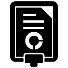 auprès des sources externes, telles que les données nationales, rapports, articles scientifiques existants, etc. et en consultant la base de données WOCAT sur la GDT. Cette compilation a lieu avant de visiter les communautés et de tenir les discussions de groupes.auprès des informateurs clés (personnes ressources), provenant de la plus petite unité administrative de la communauté, par exemple, auprès du chef du conseil communautaire ou du chef du village. Les personnes ressources sont contactées avant la tenue du groupe de discussion. Autant de femmes et d’hommes doivent être identifiés comme informateurs clés de façon à avoir la parité.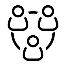 auprès des groupes de discussionTâchesTemps (heures/minutes)Préparation (organisationnelle) 4-8 hPréparation (prise en main de l'outil)4-8 hÉtudier la Technologie/Approche envisagée dans la base de données WOCAT 5 hExaminer les données externes disponibles5 hIdentifier et interviewer les informateurs clés 5 hAnimer le groupe de discussion> 3.5 hPrésentation des participants et objectifs de la discussion de groupe15 minInformations générales sur la collecte des données15 minCode de conduite et question pour s’échauffer15 minCollecte des informations pour le chapitre 2 du QG 15 minCollecte des informations pour le chapitre 3 du QG45 minCollecte des informations pour le chapitre 4 du QG45 minCollecte des informations pour le chapitre 5 du QG 45 minEtape de suivi, comment les résultats seront rapportés, comment ils peuvent rester impliqués 15 minEnregistrer les données dans la feuille Excel ou la base de données4-5 hTotal~ 40 hNom de famille Prénom(s)Nom de l’institutionGenreAppartenance ethnique/ Caste/TribuÂgePaysE-mail Téléphone (+ code de pays)     féminin     masculin      autre précisez ……………..     féminin     masculin      autre précisez ……………..Nom de famille Prénom(s)Nom de l’institution/ statut dans la communautéGenreGenreAppartenance ethnique/ Caste/TribuAppartenance ethnique/ Caste/TribuÂgeÂgePaysPaysE-mail E-mail Téléphone (+ code de pays)Téléphone (+ code de pays)     féminin     masculin      autre précisez ……………..     féminin     masculin      autre précisez ……………..     féminin     masculin      autre précisez ……………..     féminin     masculin      autre précisez ……………..Type de données/ source d'informationRéférenceObservationsNom (facultatif)Âge Jeunes (âgés de 15-24 ans), personnes d’âge moyen, personnes âgées État civil Non marié(e), marié, veuf/veuve, etc.Niveau de scolarité Nombre d'annéesStructure du ménageMénage dirigé par les femmes ou les hommes etc. (motivez)ménage d' immigrés (oui/non)Statut dans la communautéautorités locales, utilisateurs des terres, travailleurs, éducateurs, etc.Affiliation de groupe123456789101112…CaractéristiquesCatégoriesCommentez et précisezSubdivision administrative locale la plus petite dont fait partie la communauté qui applique la Technologie☐ Village/agglomération☐ Municipalité/commune☐ Paroisse☐ District☐ Autre (précisez)  ………………………………………………Autorité traditionnelle (par ex. chefs de village) : ☐ Oui                              ☐ NonNombre de ménages dans la communauté : ……………………………………………………………….Stabilité (par ex. politique, économique, sociale)☐ Oui                ☐ NonPrécisez les raisons d'instabilitéNiveau de richesse de la communauté☐ Très pauvre☐ Pauvre☐ Moyen☐ Riche☐ Très richePrécisez les niveaux signalés et perçusContexte socioculturelMulti-religieux :                 ☐ Oui/ ☐ NonPluriethnique :                   ☐ Oui/ ☐ NonÀ multiples castes :           ☐ Oui/ ☐ Non☐ Autre (précisez ) ………………………………..…………………………………………………………………Principal type de système familial ☐Patrilinéaire ☐Matrilinéaire☐Monogame☐Polygame☐Autre (précisez) ..…………………………………………………………………………………………………..Services offerts à distance raisonnable☐Électricité ☐Éclairage public☐Routes pavées/infrastructure☐Carburants☐Services de santé et centres médicaux☐Eau et assainissement☐Éducation ☐Marché(s)/magasin(s)☐Services financiers☐Autre (précisez ) ..……………………………….……………………………………………………………….État nutritionnel et diversité alimentaireFemmes☐ Élevé ☐ Moyen☐ Faible☐ Autre (précisez) ..……………………………….……………………………………………………………….Hommes☐ Élevé ☐ Moyen☐ Faible☐ Autre (précisez) ..………………………………………………………………………………………………Autres (par ex. enfants, personnes âgées ; précisez) ……………………………………………….………………………………………………………………☐ Élevé ☐ Moyen☐ Faible☐ Autre (précisez) ..………………………………..………………………………………………………………..Y a-t-il des différences entre les membres de la famille pour se procurer de la nourriture (par ex. ordre d'accès,  aliments particuliers non servis aux enfants)☐ Oui☐ Non☐ Inconnu☐ Autre (précisez) ..……………………………….……………………………………………………………….Dans l’affirmative, quelles sont les différences et pour quelles raisons ? Donnez des exemples. Charge de travailFemmes☐ Tâches ménagères ☐ Corvée d'eau ☐ Collecte de bois de chauffage ☐ Agriculture☐ Élevage☐ Autre (précisez) ..………………………………Hommes☐ Tâches ménagères ☐ Corvée d'eau ☐ Collecte de bois de chauffage ☐ Agriculture☐ Élevage☐ Autre (précisez) ..………………………………………………………………………………………………Autres (précisez) ..…………………………………☐ Tâches ménagères ☐ Corvée d'eau ☐ Collecte de bois de chauffage ☐ Agriculture☐ Élevage☐ Autre (précisez) ..………………………………Taux/type de migration (plusieurs options possibles)☐ Élevé☐ Faible☐ À long terme☐ Saisonnier☐ De courte durée☐ Permanent☐ Des femmes☐ Des hommes☐ Mixte☐ Socioéconomique☐ Climatique et environnementale☐ Conflits☐ Autre (précisez) ..………………………………Combien de ménages d'immigrés se trouvent dans la communauté ?...............................................................................................................Combien de ménages dirigés par une femme restent dans la communauté en raison de la migration saisonnière des hommes ? ………………………………………………...................................................................Type d'utilisation des terres et formes du relief terrestre (plusieurs options possibles)☐ Terres cultivées ☐ Pâturages ☐ Forêts/ bois ☐ Implantations, infrastructures ☐ Voies d'eau, plans d'eau, zones humides ☐ Zone côtière☐ Plateaux/plaines☐ Paysage montagneux☐ Autre (précisez) …………………………………Propriété foncièreTaille moyenne des propriétés foncières dans la communauté : femmes …………………………………………………..hommes ………………………………………………….Plus grande et plus petite propriété foncière :femmes ………………………………………………….hommes  ………………………………………………..Nombre de familles sans terre : ………………dirigées par des femmes : ……………………….dirigées par des hommes : ………………………Morcellement des terres☐ Oui                               ☐ Non☐ Héritage/transmission intergénérationnelle☐ Réduction des risques (par ex. zones montagneuses)☐ Autre (précisez) …………………………………………………………………………………………………..Quel est le nombre moyen de parcelles/ champs en possession des propriétaires fonciers ? ………………………………………………..Disponibilité en eau pour☐ Eau potable☐ Usage domestique ☐ Assainissement☐ Abreuvement du bétail ☐ Arrosage et irrigation ☐ Autre (précisez) …………………………………Combien de ménages ont accès à l’eau d’irrigation ? ………………………………………….……………………………………………………………….Types d'aléasprécisez : ………………………………………………….……………………………………………………………………………………………………………………………………Coutumes et tabous culturelsprécisez :   ……………………………………………..……………………………………………………………….……………………………………………………………….principalement des femmesseulement des femmes principalement des  hommesseulement des hommesfemmes et hommesAutres/autrement (précisez)Accès aux terres☐☐☐☐☐Niveau de mécanisation pour les activités de production☐ Travaux manuels☐☐☐☐☐Niveau de mécanisation pour les activités de production☐ Traction animale☐☐☐☐☐Niveau de mécanisation pour les activités de production☐ Mécanisation☐☐☐☐☐Orientation du marché/ marchés cibles☐ Agriculture de subsistance et commerciale☐☐☐☐☐Orientation du marché/ marchés cibles☐ Subsistance☐☐☐☐☐Orientation du marché/ marchés cibles☐ Commerciale☐☐☐☐☐Revenues hors exploitation (activités économiques non agricoles)☐ Moins de 10% des revenus générés par☐☐☐☐☐Revenues hors exploitation (activités économiques non agricoles)☐ 10-50% des revenus générés par☐☐☐☐☐Revenues hors exploitation (activités économiques non agricoles)☐ Plus de 50% des revenus générés par☐☐☐☐☐Niveau d'instruction/ alphabétisation☐ Analphabète ☐☐☐☐☐Niveau d'instruction/ alphabétisation☐ Enseignement primaire☐☐☐☐☐Niveau d'instruction/ alphabétisation☐ Enseignement secondaire☐☐☐☐☐Niveau d'instruction/ alphabétisation☐ Enseignement supérieur☐☐☐☐☐Niveau d'instruction/ alphabétisation☐ Autre (précisez)……………………☐☐☐☐☐Compétences techniques/ expertise en matière d'utilisation des outils et des machines agricoles☐ Faibles (précisez les outils/ machines)………………………………….☐☐☐☐☐Compétences techniques/ expertise en matière d'utilisation des outils et des machines agricoles☐ Modérées(précisez les outils/ machines)………………………………….☐☐☐☐☐Compétences techniques/ expertise en matière d'utilisation des outils et des machines agricoles☐ Solides(précisez les outils/ machines)………………………………….☐☐☐☐☐Compétences/ expertise en matière de préparation des terres/travail du sol/plantation☐ Faibles ☐☐☐☐☐Compétences/ expertise en matière de préparation des terres/travail du sol/plantation☐ Modérées☐☐☐☐☐Compétences/ expertise en matière de préparation des terres/travail du sol/plantation☐ Solides☐☐☐☐☐Compétences/ expertise en matière d’activités agricoles ☐ Désherbage☐☐☐☐☐Compétences/ expertise en matière d’activités agricoles ☐ Compostage☐☐☐☐☐Compétences/ expertise en matière d’activités agricoles ☐ Fertilisation☐☐☐☐☐Compétences/ expertise en matière d’activités agricoles ☐ Irrigation☐☐☐☐☐Compétences/ expertise en matière d’activités agricoles ☐ Protection des végétaux☐☐☐☐☐Compétences/ expertise en matière d’activités agricoles ☐ Autre (précisez)………………………………….☐☐☐☐☐Compétences/ expertise en matière de  ☐ Récolte☐☐☐☐☐Compétences/ expertise en matière de  ☐ Production et stockage de semences☐☐☐☐☐Compétences/ expertise en matière de  ☐ Distribution de semences informelle☐☐☐☐☐Compétences/ expertise en matière de  ☐ Transformation☐☐☐☐☐Compétences/ expertise en matière de  ☐ Collecte, suivi et évaluation des données☐☐☐☐☐Affiliation à des organisations locales☐ Groupes d'auto-assistance (SHG)   ☐☐☐☐☐Affiliation à des organisations locales☐ Groupes de microcrédit et d'épargne☐☐☐☐☐Affiliation à des organisations locales☐ Groupe d'utilisateurs forestiers☐☐☐☐☐Affiliation à des organisations locales☐ Groupe d'agriculteurs/agricultrices, de producteurs/productrices☐☐☐☐☐Affiliation à des organisations locales☐ Groupe d'usagers de l'eau☐☐☐☐☐Affiliation à des organisations locales☐ Coopératives☐☐☐☐☐Affiliation à des organisations locales☐ Autre (précisez):☐☐☐☐☐Affiliation à des organisations localesIndiquez si : Affiliation à des organisations locales☐ Formel(le)☐☐☐☐☐Affiliation à des organisations locales☐ Informel(le)☐☐☐☐☐Prise de décisions concernantPrincipalement des femmesSeulement des femmes Principalement des hommes Seulement des hommesFemmes et hommes Pourquoi ?CommentaireSanté☐☐☐☐☐Nutrition☐☐☐☐☐Éducation des enfants☐☐☐☐☐Budget des ménages à partir du revenu agricole ☐☐☐☐☐Budget des ménages à partir du revenu hors ferme☐☐☐☐☐Ressources naturelles (par ex. forêts, ressources forestières non ligneuses, pâturages, minéraux)☐☐☐☐☐Utilisation des terres☐☐☐☐☐Choix de la Technologie de GDT appliquée☐ ☐ ☐ ☐ ☐ Achat d'intrants agricoles ☐☐☐☐☐Achat de bétail☐☐☐☐☐Traitement des produits agricoles☐☐☐☐☐Commercialisation des produits agricoles☐ ☐ ☐ ☐ ☐ TIC/technologies numériques☐ ☐ ☐ ☐ ☐ Autre (précisez) :  ………………………………………………………………………………………………☐ ☐ ☐ ☐ ☐ CatégoriesPrincipalement des femmesSeulement des femmes Principalement des hommes Seulement des hommesFemmes et hommes Pourquoi ?CommentaireGestion Durable des Terrespréparation des terres☐☐☐☐☐travaux de culture☐☐☐☐☐fertilisation☐☐☐☐☐gestion de l'eau☐☐☐☐☐gestion phytosanitaire☐☐☐☐☐Production de cultures commerciales (cultures principalement destinées à la vente)☐☐☐☐☐Production de cultures vivrières (cultures cultivées essentiellement pour la consommation alimentaire des ménages)☐☐☐☐☐Jardins familiaux/ jardins potagers☐☐☐☐☐Production de bois☐☐☐☐☐Production de produits forestiers non ligneux☐☐☐☐☐Élevage (pour consommation propre)☐☐☐☐☐Élevage (par ex. volaille, produits laitiers à but lucratif)☐☐☐☐☐Pêche et aquaculture☐☐☐☐☐Autre (précisez)…………………………………☐☐☐☐☐Veuillez préciser les plantes/  cultures/ animaux/ types de produits*Expliquez les raisons ☐ principalement des femmes☐ seulement des femmes  ☐ principalement des hommes ☐ seulement des hommes  ☐ autre(s) (précisez) ………………………………….☐ Lourde charge de travail☐ Coutumes et tabous culturels☐ Pendant une période où les femmes sont occupées☐ Droits d'utilisation des terres☐ Hommes ayant migré☐ Femmes ayant migré☐ Autre (précisez) ………………………………………………………………………..Commentaire ………………………………………………………………………………..……………………………………………………………………………………………………...………………………………………………………………………………………………………………………………………………………………………………………………………………☐ principalement des femmes☐ seulement des femmes  ☐ principalement des hommes ☐ seulement des hommes  ☐ autre(s) (précisez) …………………………………..☐ Lourde charge de travail☐ Coutumes et tabous culturels☐ Pendant une période où les femmes sont occupées☐ Droits d'utilisation des terres☐ Hommes ayant migré☐ Femmes ayant migré☐ Autre (précisez) ………………………………………………………………………Commentaire ………………………………………………………………………………..……………………………………………………………………………………………………...………………………………………………………………………………………………………………………………………………………………………………………………………………☐ principalement des femmes☐ seulement des femmes  ☐ principalement des hommes ☐ seulement des hommes  ☐ autre(s) (précisez) ……………………………………☐ Lourde charge de travail☐ Coutumes et tabous culturels☐ Pendant une période où les femmes sont occupées☐ Droits d'utilisation des terres☐ Hommes ayant migré☐ Femmes ayant migré☐ Autre (précisez) ………………………………………………………………………Commentaire ………………………………………………………………………………..……………………………………………………………………………………………………...………………………………………………………………………………………………………………………………………………………………………………………………………………Service Principalement des femmesSeulement des femmes Principalement des hommes Seulement des hommesFemmes et hommes Commentez et expliquezmentionnez la différence d'âgeMobilité/moyens de transport☐ Publics☐☐☐☐☐Mobilité/moyens de transport☐ Privés☐☐☐☐☐Mobilité/moyens de transport☐ Autre (précisez) ………………………………..………………………………..☐☐☐☐☐Emploi (formel et informel)☐ Dans l’exploitation agricole☐☐☐☐☐Emploi (formel et informel)☐ Non agricole☐☐☐☐☐Emploi (formel et informel)☐ Migration☐☐☐☐☐Emploi (formel et informel)☐ Travail des enfants☐☐☐☐☐Emploi (formel et informel)☐ Autre (précisez) ………………………………..………………………………..☐☐☐☐☐Organisations sociales informelles/ groupes communautaires☐ Coopérative/ groupements de producteurs☐☐☐☐☐Organisations sociales informelles/ groupes communautaires☐ Groupes et associations d’utilisateurs☐☐☐☐☐Organisations sociales informelles/ groupes communautaires☐ Groupes d'auto-assistance☐☐☐☐☐Organisations sociales informelles/ groupes communautaires☐ Groupes autochtones☐☐☐☐☐Organisations sociales informelles/ groupes communautaires☐ Groupes de jeunes☐☐☐☐☐Organisations sociales informelles/ groupes communautaires☐ Autre (précisez) ………………………………..………………………………..☐☐☐☐☐Services de santé☐Médecine traditionnelle ☐☐☐☐☐Services de santé☐ Médecine basée sur la science Services de santé☐ Fondée sur l'assurance☐☐☐☐☐Services de santé☐ Remboursable☐☐☐☐☐Services de santé☐ Abordable☐☐☐☐☐Services de santé☐ À coût élevé ☐☐☐☐☐Services de santé☐ Infrastructures sanitaires (modernes)☐☐☐☐☐Services de santé☐ Planification familiale☐☐☐☐☐Services de santé☐ Autre (précisez)  ………………………………..………………………………..☐☐☐☐☐Éducation☐ Garderies d'enfants☐☐☐☐☐Éducation☐ Enseignement primaire☐☐☐☐☐Éducation☐ Enseignement secondaire☐☐☐☐☐Éducation☐ Enseignement supérieur ☐☐☐☐☐Éducation☐ Autre (précisez) ………………………………..………………………………..☐☐☐☐☐Énergiepar ex., biocombustibles, bois de chauffage, gaz, électricité du réseau, électricité hors réseau par l’exploitation des énergies renouvelables/non renouvelables☐ Pour la cuisine (précisez)………………………………………………………………………………………………………☐☐☐☐☐Énergiepar ex., biocombustibles, bois de chauffage, gaz, électricité du réseau, électricité hors réseau par l’exploitation des énergies renouvelables/non renouvelables☐ Pour le chauffage (précisez)………………………………………………………………………………………………………☐☐☐☐☐Énergiepar ex., biocombustibles, bois de chauffage, gaz, électricité du réseau, électricité hors réseau par l’exploitation des énergies renouvelables/non renouvelables☐ Pour l'éclairage (précisez)………………………………………………………………………………………………………☐☐☐☐☐Énergiepar ex., biocombustibles, bois de chauffage, gaz, électricité du réseau, électricité hors réseau par l’exploitation des énergies renouvelables/non renouvelables☐ Pour l’agriculture (précisez)………………………………………………………………………………………………………☐☐☐☐☐Énergiepar ex., biocombustibles, bois de chauffage, gaz, électricité du réseau, électricité hors réseau par l’exploitation des énergies renouvelables/non renouvelables☐ Pour le traitement et le stockage après-récolte (précisez) ………………………………...………………………………………………………………………………………………………☐☐☐☐☐Énergiepar ex., biocombustibles, bois de chauffage, gaz, électricité du réseau, électricité hors réseau par l’exploitation des énergies renouvelables/non renouvelables☐ Autre (précisez) ………………………………..………………………………..☐☐☐☐☐Connaissances et technologie☐ Faibles☐☐☐☐☐Connaissances et technologie☐ Modérées☐☐☐☐☐Connaissances et technologie☐ Élevées☐☐☐☐☐Connaissances et technologie☐ Autre (précisez) ………………………………..………………………………..Assistance technique et appui☐ Formation☐☐☐☐☐Assistance technique et appui☐ Services de conseilAssistance technique et appui☐ vulgarisation agricole (gouvernement)☐☐☐☐☐Assistance technique et appui☐ ONG☐☐☐☐☐Assistance technique et appui☐ secteur privé☐☐☐☐☐Assistance technique et appui☐ autre (précisez)………………………………………………………………☐☐☐☐☐Assistance technique et appui☐ Autre (précisez) ………………………………..………………………………..☐☐☐☐☐Mécanismes de communication et de partage des connaissances☐ Radio☐☐☐☐☐Mécanismes de communication et de partage des connaissances☐ Télévision☐☐☐☐☐Mécanismes de communication et de partage des connaissances☐ Téléphone portable☐☐☐☐☐Mécanismes de communication et de partage des connaissances☐ Séminaires/ réunions☐☐☐☐☐Mécanismes de communication et de partage des connaissances☐ Échanges entre agriculteurs/agricultrices☐☐☐☐☐Mécanismes de communication et de partage des connaissances☐ Autre (précisez) ………………………………..………………………………..☐☐☐☐☐Technologies numériques  (par ex. pour accéder aux informations; effectuer des transactions financières; réaliser des activités de surveillance)☐ Téléphones polyvalents☐☐☐☐☐Technologies numériques  (par ex. pour accéder aux informations; effectuer des transactions financières; réaliser des activités de surveillance)☐ Smartphones☐☐☐☐☐Technologies numériques  (par ex. pour accéder aux informations; effectuer des transactions financières; réaliser des activités de surveillance)☐ Internet☐☐☐☐☐Technologies numériques  (par ex. pour accéder aux informations; effectuer des transactions financières; réaliser des activités de surveillance)☐ Autre (précisez) ………………………………..………………………………..☐☐☐☐☐Services numériques☐ Prévisions météorologiques☐☐☐☐☐Services numériques☐ Systèmes d'alerte rapide☐☐☐☐☐Services numériques☐ Informations sur les marchés et les prix des intrants agricoles☐☐☐☐☐Services numériques☐ Informations sur les  marchés et les prix des produits agricoles☐☐☐☐☐Services numériques☐ Services financiers mobiles (par ex. prêts mobiles/ portefeuilles électroniques)☐☐☐☐☐Services numériques☐ Autres (précisez) ………………………………..………………………………..☐☐☐☐☐Modes de services numériques☐ Données de service supplémentaire non structurées (USSD)☐☐☐☐☐Modes de services numériques☐ Messages SMS☐☐☐☐☐Modes de services numériques☐ Réponse vocale interactive (IVR)☐☐☐☐☐Modes de services numériques☐ Applis☐☐☐☐☐Modes de services numériques☐ Autre (précisez) ………………………………..………………………………..☐☐☐☐☐Services financiers☐ Subventions☐☐☐☐☐Services financiers☐ Crédit☐☐☐☐☐Services financiers☐ Plans de crédit pour collectivités☐☐☐☐☐Services financiers☐ Incitations (précisez) ………………………………………………………………………………………………………☐☐☐☐☐Services financiers☐ Services d'épargne et d'assurance (agriculture, catastrophes)☐☐☐☐☐Services financiers☐ Autre (précisez) ………………………………..………………………………..☐☐☐☐☐Autre (précisez)……………………..……………………..……………………..………………………………..………………………………..………………………………..………………………………..☐☐☐☐☐FemmesHommesCommentez et expliquezAccès aux terres☐ principalement des terres héritées  ☐ terres achetées ☐ terres libérées ou défrichées ☐ accès autorisé par la collectivité☐ autre (précisez) ………………………….……………………………………☐ principalement des terres héritées  ☐ terres achetées ☐ terres libérées ou défrichées ☐ accès autorisé par la collectivité☐ autre (précisez) ………………………….……………………………………Qualité des biens fonciers☐ terres dégradées☐ terres marginales (difficiles à cultiver)☐ terres fertiles ☐ terres cultivées avec zones boisées☐ terres irriguées☐ eau disponible pour l'irrigation☐ autre (précisez) ………………………….……………………………………☐ terres dégradées☐ terres marginales (difficiles à cultiver)☐ terres fertiles ☐ terres cultivées avec zones boisées☐ terres irriguées☐ eau disponible pour l'irrigation☐ autre (précisez) ………………………….……………………………………Type de droits fonciers☐ accès libre  ☐ communautaire☐ individuel (avec titre de propriété)☐ individuel (sans titre de propriété)☐ sous bail ☐ collectif☐ loué à titre gratuit ☐ autre (précisez) ………………………….……………………………………☐ accès libre  ☐ communautaire☐ individuel (avec titre de propriété)☐ individuel (sans titre de propriété)☐ sous bail ☐ collectif☐ loué à titre gratuit ☐ autre (précisez) ………………………….……………………………………Régimes fonciers☐ terres domaniales/terres communales avec titre foncier☐ terres domaniales/terres communales sans titre foncier☐ terres privées enregistrées ☐ terres privées non enregistrées☐ autre (précisez) ………………………….………………………………………☐ terres domaniales / terres communales avec titre foncier☐ terres domaniales / terres communales sans titre foncier☐ terres privées enregistrées ☐ terres privées non enregistrées☐ autre (précisez) ………………………….……………………………………………Sécurité perçue des droits fonciers☐ faible☐ moyenne ☐ solide☐ faible☐ moyenne ☐ solidePropriété de bétail ☐ petits ruminants, tels que ...☐ grands ruminants, tels que ... ☐ à but lucratif☐ pour la subsistance☐ autre (précisez) ………………………….………………………………………☐ petits ruminants, tels que ...☐ grands ruminants, tels que ... ☐ à but lucratif☐ pour la subsistance☐ autre (précisez) ………………………….………………………………………Indiquez le nombre de têtes de bétail : ……………..ActivitéMain-d'œuvre fournie par les membres de la famille (une seule réponse possible)Raison (plusieurs réponses possibles)Main-d'oeuvre rémunéréePrêt de main-d’œuvre entre membres de la communautéÉquipements et outils nécessaires pour exécuter les activitésÉquipements et outils utilisés par des hommes ou des femmes (pour quelle raison ?)Équipements et outils utilisés par des hommes ou des femmes (pour quelle raison ?)Équipements et outils utilisés par des hommes ou des femmes (pour quelle raison ?)☐ principalement des femmes☐ seulement des femmes  ☐ principalement des hommes ☐ seulement des hommes☐ femmes et hommes☐ autre (précisez)……………………………☐ Lourde charge de travail☐ Pendant une période où les femmes sont occupées ☐ Droits d'utilisation des terres☐ Coutumes et tabous culturels☐ Hommes ayant migré☐ Femmes ayant migré☐ Décision de gestion agricole☐ Autre (précisez)………………………………☐ principalement des femmes☐ seulement des femmes  ☐ principalement des hommes ☐ seulement des hommes☐ femmes et hommes☐ autre (précisez)…………………………..☐ oui☐ nonprécisez …………..………………………..………………………..☐ principalement des femmes☐ seulement des femmes  ☐ principalement des hommes ☐ seulement des hommes☐ femmes et hommes☐ autre (précisez)……………………………☐ Lourde charge de travail☐ Pendant une période où les femmes sont occupées ☐ Droits d'utilisation des terres☐ Coutumes et tabous culturels☐ Hommes ayant migré☐ Femmes ayant migré☐ Décision de gestion agricole☐ Autre (précisez)………………………………☐ principalement des femmes☐ seulement des femmes  ☐ principalement des hommes ☐ seulement des hommes☐ femmes et hommes☐ autre (précisez)…………………………..☐ oui☐ nonprécisez …………..………………………..………………………..******************************ActivitéMain-d'œuvre fournie par les membres de la famille (une seule réponse possible)Raison (plusieurs réponses possibles)Main-d'oeuvre rémunéréePrêt de main-d’œuvre entre membres de la communautéÉquipements et outils disponibles pour exécuter les activitésÉquipements et outils utilisés par des hommes ou des femmes (pour quelle raison ?)☐ principalement des femmes☐ seulement des femmes  ☐ principalement des hommes ☐ seulement des hommes☐ femmes et hommes☐ autre (précisez)……………………………☐ Lourde charge de travail☐ Pendant une période où les femmes sont occupées ☐ Droits d'utilisation des terres☐ Coutumes et tabous culturels☐ Hommes ayant migré☐ Femmes ayant migré☐ Décision de gestion agricole☐ Autre (précisez)………………………………☐ principalement des femmes☐ seulement des femmes  ☐ principalement des hommes ☐ seulement des hommes☐ femmes et hommes☐ autre (précisez)…………………………..☐ oui☐ nonprécisez ……………………….……………………….……………………….☐ principalement des femmes☐ seulement des femmes  ☐ principalement des hommes ☐ seulement des hommes☐ femmes et hommes☐ autre (précisez)……………………………☐ Lourde charge de travail☐ Pendant une période où les femmes sont occupées ☐ Droits d'utilisation des terres☐ Coutumes et tabous culturels☐ Hommes ayant migré☐ Femmes ayant migré☐ Décision de gestion agricole☐ Autre (précisez)………………………………☐ principalement des femmes☐ seulement des femmes  ☐ principalement des hommes ☐ seulement des hommes☐ femmes et hommes☐ autre (précisez)…………………………..☐ oui☐ nonprécisez ……………………….……………………….……………………….******************************Intrants* (traités dans QT 4.4 et QT 4.6)AccèsContrôleCommentez et expliquez☐ principalement des femmes☐ seulement des femmes  ☐ principalement des hommes ☐ seulement des hommes☐ femmes et hommes☐ autre (précisez)……………………………☐ principalement des femmes☐ seulement des femmes  ☐ principalement des hommes ☐ seulement des hommes☐ femmes et hommes☐ autre (précisez)……………………………☐ principalement des femmes☐ seulement des femmes  ☐ principalement des hommes ☐ seulement des hommes☐ femmes et hommes☐ autre (précisez)……………………………☐ principalement des femmes☐ seulement des femmes  ☐ principalement des hommes ☐ seulement des hommes☐ femmes et hommes☐ autre (précisez)……………………………☐ principalement des femmes☐ seulement des femmes  ☐ principalement des hommes ☐ seulement des hommes☐ femmes et hommes☐ autre (précisez)……………………………☐ principalement des femmes☐ seulement des femmes  ☐ principalement des hommes ☐ seulement des hommes☐ femmes et hommes☐ autre (précisez)……………………………****************Engagement et participation(traités dans QA 3.2)Commentez et expliquezInitiation/motivation☐ principalement des femmes☐ seulement des femmes  ☐ principalement des hommes ☐ seulement des hommes☐ femmes et hommes☐ autre (précisez)……………………………Planification☐ principalement des femmes☐ seulement des femmes  ☐ principalement des hommes ☐ seulement des hommes☐ femmes et hommes☐ autre (précisez)……………………………Mise en œuvre ☐ principalement des femmes☐ seulement des femmes  ☐ principalement des hommes ☐ seulement des hommes☐ femmes et hommes☐ autre (précisez)……………………………Suivi/Évaluation☐ principalement des femmes☐ seulement des femmes  ☐ principalement des hommes ☐ seulement des hommes☐ femmes et hommes☐ autre (précisez)……………………………Autre (précisez):…………………………………………………………….…………………………………………………………….…………………………………………………………….☐ principalement des femmes☐ seulement des femmes  ☐ principalement des hommes ☐ seulement des hommes☐ femmes et hommes☐ autre (précisez)……………………………Impact(traités dans QT 6.1 et QA 6.1) Sur les femmesSur les hommesPrécisezÉvolution de la structure de l’emploi Diminuée ☐ ☐ ☐ ☐ ☐ ☐ ☐ AugmentéeDiminuée ☐ ☐ ☐ ☐ ☐ ☐ ☐ AugmentéeChangement de la répartition des revenusDiminué ☐ ☐ ☐ ☐ ☐ ☐ ☐ AugmentéDiminué ☐ ☐ ☐ ☐ ☐ ☐ ☐ AugmentéProduction agricole Diminuée ☐ ☐ ☐ ☐ ☐ ☐ ☐ AugmentéeDiminuée ☐ ☐ ☐ ☐ ☐ ☐ ☐ AugmentéeQualité des produitsDiminuée ☐ ☐ ☐ ☐ ☐ ☐ ☐ AugmentéeDiminuée ☐ ☐ ☐ ☐ ☐ ☐ ☐ AugmentéeStockage et pertes après récolteDiminués ☐ ☐ ☐ ☐ ☐ ☐ ☐ AugmentésDiminués ☐ ☐ ☐ ☐ ☐ ☐ ☐ AugmentésTransformation et amélioration de la chaîne de valeurDiminuées ☐ ☐ ☐ ☐ ☐ ☐ ☐ AugmentéesDiminuées ☐ ☐ ☐ ☐ ☐ ☐ ☐ AugmentéesDisponibilité de et accès aux denrées alimentaires à différentes périodes de l'annéeDiminués ☐ ☐ ☐ ☐ ☐ ☐ ☐ AugmentésDiminués ☐ ☐ ☐ ☐ ☐ ☐ ☐ AugmentésDisponibilité de et accès aux eaux à usages agricole et domestiqueDiminués ☐ ☐ ☐ ☐ ☐☐ ☐ AugmentésDiminués ☐ ☐ ☐ ☐ ☐ ☐ ☐ AugmentésSécurité sanitaire des alimentsDiminuée ☐ ☐ ☐ ☐ ☐ ☐ ☐ AugmentéeDiminuée ☐ ☐ ☐ ☐ ☐ ☐ ☐ AugmentéeSantéRéduite ☐ ☐ ☐ ☐ ☐ ☐ ☐ AmélioréeRéduite ☐ ☐ ☐ ☐ ☐ ☐ ☐ AmélioréeNutritionRéduite ☐ ☐ ☐ ☐ ☐ ☐ ☐ AmélioréeRéduite ☐ ☐ ☐ ☐ ☐ ☐ ☐ AmélioréeTemps nécessaire pour réaliser les activitésDiminué ☐ ☐ ☐ ☐ ☐ ☐ ☐ AugmentéDiminué ☐ ☐ ☐ ☐ ☐ ☐ ☐ AugmentéAmpleur du travail à accomplir les activitésDiminué ☐ ☐ ☐ ☐ ☐ ☐ ☐ AugmentéDiminué ☐ ☐ ☐ ☐ ☐ ☐ ☐ AugmentéDifficulté des activitésDiminuée ☐ ☐ ☐ ☐ ☐ ☐ ☐ AugmentéeDiminuée ☐ ☐ ☐ ☐ ☐ ☐ ☐ AugmentéeCoûts de production Réduits ☐ ☐ ☐ ☐ ☐ ☐ ☐ AméliorésRéduits ☐ ☐ ☐ ☐ ☐ ☐ ☐ AméliorésCoûts de transformationRéduits ☐ ☐ ☐ ☐ ☐ ☐ ☐ AméliorésRéduits ☐ ☐ ☐ ☐ ☐ ☐ ☐ AméliorésAccès aux marchésRéduit ☐ ☐ ☐ ☐ ☐ ☐ ☐ AmélioréRéduit ☐ ☐ ☐ ☐ ☐ ☐ ☐ AmélioréAccès aux terresRéduit ☐ ☐ ☐ ☐ ☐ ☐ ☐ AmélioréRéduit ☐ ☐ ☐ ☐ ☐ ☐ ☐ AmélioréAccès aux moyens financiersRéduit ☐ ☐ ☐ ☐ ☐ ☐ ☐ AmélioréRéduit ☐ ☐ ☐ ☐ ☐ ☐ ☐ AmélioréRevenusDiminués ☐ ☐ ☐ ☐ ☐ ☐ ☐ AugmentésDiminués ☐ ☐ ☐ ☐ ☐ ☐ ☐ AugmentésContrôle des revenusDiminué ☐ ☐ ☐ ☐ ☐ ☐ ☐ AugmentéDiminué ☐ ☐ ☐ ☐ ☐ ☐ ☐ AugmentéAutonomisation économiqueAffaiblie☐ ☐ ☐ ☐ ☐ ☐ ☐RenforcéeAffaiblie☐ ☐ ☐ ☐ ☐ ☐ ☐RenforcéeOpportunités d'entrepreneuriatRéduites ☐ ☐ ☐ ☐ ☐ ☐ ☐ AmélioréesRéduites ☐ ☐ ☐ ☐ ☐ ☐ ☐ AmélioréesConnaissances et compétencesAffaiblies☐ ☐ ☐ ☐ ☐ ☐ ☐RenforcéesAffaiblies☐ ☐ ☐ ☐ ☐ ☐ ☐RenforcéesCollaboration entre les parties prenantesRéduite ☐ ☐ ☐ ☐ ☐ ☐ ☐ AmélioréeRéduite ☐ ☐ ☐ ☐ ☐ ☐ ☐ AmélioréeOpportunités culturelles (spirituelles, religieuses, esthétiques, etc.)Réduites ☐ ☐ ☐ ☐ ☐ ☐ ☐ AmélioréesRéduites ☐ ☐ ☐ ☐ ☐ ☐ ☐ AmélioréesAutonomisation des femmes/filles ; égalité des sexesRéduites ☐ ☐ ☐ ☐ ☐ ☐ ☐ AmélioréesRéduites ☐ ☐ ☐ ☐ ☐ ☐ ☐ AmélioréesParticipation et prise de décisions Réduites ☐ ☐ ☐ ☐ ☐ ☐ ☐ AmélioréesRéduites ☐ ☐ ☐ ☐ ☐ ☐ ☐ AmélioréesPerceptions et rôle dans la communautéRéduits ☐ ☐ ☐ ☐ ☐ ☐ ☐ AméliorésRéduits ☐ ☐ ☐ ☐ ☐ ☐ ☐ AméliorésAutre (précisez): ………………………………………………………………Réduit ☐ ☐ ☐ ☐ ☐ ☐ ☐ AmélioréRéduit ☐ ☐ ☐ ☐ ☐ ☐ ☐ AmélioréSituation actuelle/ conditions actuelles (traitées dans QA 2.9)Favorisant/entravant les femmes/hommes dans la mise en œuvre de la Technologie de GDTPrécisezPolitiques/lois actuelles nationales et locales en vigueur qui ☐ Favorisent les femmes☐ Empêchent les femmes☐ Favorisent les hommes☐ Empêchent les hommes☐ Effet inconnuInstitutions existantes☐ Favorisent les femmes☐ Empêchent les femmes☐ Favorisent les hommes☐ Empêchent les hommes☐ Effet inconnuDisponibilité de/accès aux ressources financières et services financiers☐ Favorisent les femmes☐ Empêchent les femmes☐ Favorisent les hommes☐ Empêchent les hommes☐ Effet inconnuConnaissances et  compétences techniques en matière de gestion durable des terres ☐ Favorisent les femmes☐ Empêchent les femmes☐ Favorisent les hommes☐ Empêchent les hommes☐ Effet inconnuAccès aux intrants et aux compétences/au soutien technique pour les utiliser (par ex. équipements, matière végétale, engrais et biocides, matériaux de construction) ☐ Favorisent les femmes☐ Empêchent les femmes☐ Favorisent les hommes☐ Empêchent les hommes☐ Effet inconnuNormes, valeurs et traditions sociales, culturelles et religieuses influant sur l’adoption de la Technologie☐ Favorisent les femmes☐ Empêchent les femmes☐ Favorisent les hommes☐ Empêchent les hommes☐ Effet inconnuCollaboration et coordination entre les parties prenantes☐ Favorisent les femmes☐ Empêchent les femmes☐ Favorisent les hommes☐ Empêchent les hommes☐ Effet inconnuConnexion aux réseaux sociaux (par ex. associations, groupes d’utilisateurs)☐ Favorise les femmes☐ Empêche les femmes☐ Favorise les hommes☐ Empêche les hommes☐ Effet inconnuStabilité sociale ou conflits☐ Favorisent les femmes☐ Empêchent les femmes☐ Favorisent les hommes☐ Empêchent les hommes☐ Effet inconnuAutre (précisez): ……………………………………….……………………………………….……………………………………….☐ Favorise les femmes☐ Empêche les femmes☐ Favorise les hommes☐ Empêche les hommes☐ Effet inconnuFacteur associé à la conception de la Technologie de GDT Précisez comment :☐ Participation à la conception de la technologie ☐ Temps de travail☐ Charge de travail (force physique)☐ Répartition et productivité du travail☐ Calendrier des tâches ☐ Accessibilité et concurrence par rapport à d’autres dépenses☐ Accès au financement☐ Accès aux intrants (par ex., engrais, semences, équipements)☐ Adaptation des outils et de l’ équipement ☐ Adaptation du matériel végétal (y compris les engrais etc.)☐ Adaptation des matériaux de construction☐ Accès à l’innovation☐ Augmenter la part des bénéfices des femmes (appliquant la Technologie) ☐ Surveillance et évaluation☐ Autre (précisez) :…………………………………………………..…………………………………………………..Facteurs de l’environnement porteurPrécisez comment :☐ Adaptation des lois  pour supprimer les préjugés liés au genre ☐ Connaissances sur les droits juridiques☐ Égalité d'accès à la terre  ☐ Égalité d'accès à l’eau☐ Possibilité de faire reconnaître et enregistrer des droits fonciers légitimes (sécurité des droits fonciers) ☐ Niveau d'éducation et d'alphabétisation☐ Participation et  responsabilisation pour la prise de décisions  ☐ Formation sur mesure, renforcement des capacités et des compétences (par ex., emploi du temps flexible, horaire couvrant également les soirées et les fins de semaine, à temps partiel et offrant des services de garde d’enfants)☐ Services de conseil sensibles au genre (axés sur les besoins des femmes, par ex. , des agents de vulgarisation féminins)☐ Communication transparente et sur mesure des avantages de la Technologie☐ Technologies numériques (par ex., pour des conseils et prévisions, services bancaires)☐ Mesures d’incitation spécifiques au genre (par ex. accès au soutien financier et matériel)☐ Coûts et options de financement☐ Améliorer l'approvisionnement (production)☐ Stimuler la demande (marché et qualité)☐ Possibilités d’entrepreneuriat☐ Mobilité accrue (par ex. accès aux moyens de transport, fonds de voyage)☐ Améliorer la sécurité des biens et des revenus pour les femmes☐ Modifier les obstacles culturels☐ Autre, précisez : …………………………………………………….